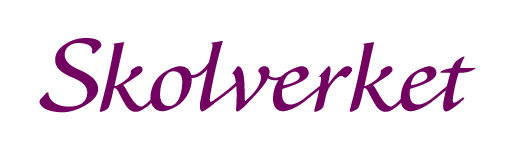 Huvudmannens godkännandeför lärare som undervisar i ämnen de saknar behörighet förSkannas och bifogas ansökan på www.antagning.se eller skickas till:AntagningsserviceFE 20101839 87 ÖstersundLärarlyftet II höstterminen 2017 Huvudmannen godkänner att nedanstående person får delta i angiven kurs som ges på uppdrag av Skolverket och som ingår i statens satsning Lärarlyftet II. Godkännandet gäller kurs som startar höstterminen 2017. Huvudmannen intygar också att:Den sökande är anställd (tills vidare eller på viss tid) av huvudmannen eller av entreprenör,Den sökande hör till kursens specifika målgrupp, samt attDen sökande undervisar i det aktuella ämnet, men saknar ämnesbehörighet.Syftet är att avslutade studier ska leda till ytterligare behörighet i legitimationen.DeltagareVald kursUnderskriftObs! Den sökande måste själv ansöka till kurs på www.antagning.se Se vidare information på nästa sidaInformation:Denna blankett, undertecknad av huvudman, ska bifogas anmälan på något av följande sätt:Sökande kan ladda upp inskannad blankett på sina sidor på Antagning.se efter att en anmälan är gjord ellerSkicka in blanketten till Antagningsservice, FE 20101, 839 87 Östersund.
Notera att blanketten inte gäller ensam som en ansökan till kurs, utan den sökande måste också själv ansöka till kurs på www.antagning.se. Information om hur ansökan går till finns på Skolverkets hemsida, se www.skolverket.se/lararlyftet Kursbeskrivning finns på lärosätets hemsida.Till grund för uppdraget Lärarlyftet II ligger förordningen (2007:223) om uppdragsutbildning för fortbildning av lärare, förskollärare och viss annan personal samt förordningen (2007:222) om statsbidrag för fortbildning av lärare samt fritidspedagoger och motsvarande.  Se förordningen (2011:326) om behörighet och legitimation för lärare och förskollärare.Poänggränser vid komplettering för ytterligare behörighet: www.skolverket.se/poangkravHuvudmän ansöker om statsbidrag för de deltagare som deltar i Lärarlyftet II. För mer information om statsbidraget: Se Skolverkets hemsida: www.skolverket.se/skolutveckling/statsbidrag/grundskole-och-gymnasieutbildning/lararlyftet-tva Personuppgifter behandlas i enlighet med PUL.Efternamn, förnamn (sökande till Lärarlyftet II)PersonnummerHuvudman (ange också kommunal eller fristående)Huvudman (ange också kommunal eller fristående)Om läraren är anställd av entreprenör ska entreprenörens namn angesOm läraren är anställd av entreprenör ska entreprenörens namn angesAnmälningskodKursens namn och lärosäte                                                                     Antal hpAnmälningskodKursens namn och lärosäte                                                                     Antal hp  DatumPå huvudmannens vägnar Namnförtydligande + titel